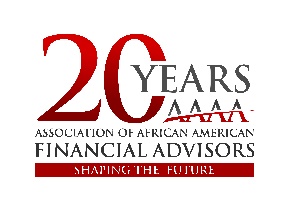 2023 V.I.S.I.O.N. ConferenceBelow you’ll find a list of hotels in the National Harbor area, nearby the Gaylord Resort and Convention CenterAC Hotels by MarriottNational Harbor, MD, Hotel | AC Hotel National Harbor Washington, D.C. Area (marriott.com)Address: 156 Waterfront St, National Harbor, MD 20745Phone: (301) 749-2299Hampton Inn & SuitesHampton Inn and Suites National Harbor, MD Hotel (hilton.com)Address: 250 Waterfront St, Oxon Hill, MD 20745Phone: (301) 567-3531Hyatt PlaceWaterfront National Harbor Hotel | Hyatt Place National HarborAddress: 123 Waterfront St, National Harbor, MD 20745Phone: (301) 686-1120MGMMGM National Harbor Hotel & Casino | Hotel & Casino in Oxon Hill - MGM National Harbor (mgmresorts.com)Address: 101 MGM National Ave, Oxon Hill, MD 20745Phone: (301) 971-5000Residence InnOxon Hill, Maryland Hotels | Residence Inn National Harbor Washington, D.C. (marriott.com)Address: 192 Waterfront St, National Harbor, MD 20745Phone: (301) 749-4755The WestinHotel Near National Harbor Maryland | The Westin Washington National Harbor (marriott.com)Address: 171 Waterfront St, National Harbor, MD 20745Phone: (301) 567-3999WyndhamClub Wyndham National Harbor, Maryland - Official Site (wyndhamdestinations.com)Address: 250 Mariner Passage, Oxon Hill, MD 20745Phone: (301) 265-4200